Information for continuing education (CE) credit2022 Quality Leadership Series - Driving Excellence: Addressing Metrics that MatterActivity date: February 16, 2022Course director: Donna McNutt, MD, RNVizient is committed to complying with the criteria set forth by the accrediting agencies in order to provide this quality course. To receive credit for educational activities, you must successfully complete all course requirements.RequirementsAttend the course in its entirety.After the course, you will receive an email with instructions that you will need to obtain your CE credit.Complete the process no later than April 02, 2022.Upon successful completion of the course requirements, you will be able to print your CE certificate. Learning objectivesReview the components and methodology for identifying top performers in clinical outcomes through comparative benchmarking.Discuss the key metrics that drive alignment of patient safety and quality across a health system.Describe how two healthcare systems have successfully organized structures and processes across the enterprise to improve patient outcomes.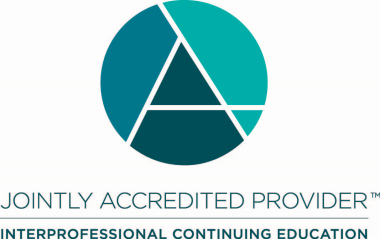 Joint Accreditation Statement:In support of improving patient care, Vizient, Inc. is jointly accredited by the Accreditation Council for Continuing Medical Education (ACCME), the Accreditation Council for Pharmacy Education (ACPE), and the American Nurses Credentialing Center (ANCC) to provide continuing education for the healthcare team.Designation Statement:NURSINGThis activity is designated for 1.00 contact hours.Vizient, Inc. is approved by the California Board of Registered Nursing, Provider Number CEP12580, for 1.20 contact hours.PHYSICIANVizient, Inc. designates this live activity for a maximum of 1.00 AMA PRA Category 1 Credit(s) ™.  Physicians should claim only the credit commensurate with the extent of their participation in the activity.NATIONAL ASSOCIATION FOR HEALTHCARE QUALITYThis program has been approved by the National Association for Healthcare Quality for a maximum of 1.00 CPHQ continuing education credits for this event.CEUVizient, Inc. will award CEUs to each participant who successfully completes this program. The CEU is a nationally recognized unit of measure for continuing education and training programs that meet certain criteria (1 contact hour = 0.1 CEU).CONFLICT OF INTEREST/CONTENT VALIDATION POLICY:As an accredited provider of continuing medical education/continuing education Vizient is dedicated to ensuring balance, independence, objectivity, and scientific rigor in all of its CME/CE activities. Vizient requires all potential faculty and program planners, in advance, to disclose financial relationships with relevant commercial interests. Vizient uses that information to determine whether prospective contributors have potential conflicts of interest. If significant relationships are disclosed, Vizient assesses how those potential conflicts of interest may affect CME/CE content. Vizient requires that all conflicts of interest be resolved prior to participation in the activity. Vizient is committed to resolving potential conflicts of interest, although if contributors have significant relationships that cannot be reconciled, Vizient reserves the right to prohibit participation. Faculty presenters are also expected to disclose any discussion of (1) off-label or investigational uses of FDA approved commercial products or devices or (2) products or devices not yet approved in the United States. DISCLOSURE STATEMENTS:Current accrediting agency guidelines and Vizient policy state that participants in educational activities should be made aware of any affiliation or financial interest that may affect the presentation and if there will be any discussion of unapproved or investigative use of commercial products/devices. Each planning committee member, reviewer and presenter has completed a Disclosure of Relevant Financial Relationships form.Relevant financial relationships: Planning committee members and presenters have nothing to disclose.Planning committee membersNicole Gruebling, DNP, RN, NEA-BCVice President, Member NetworksVizient Inc.Donna McNutt, MS, RNSr. Member Networks DirectorVizient Inc.Will Dardani, MBASr. Member Networks DirectorVizient Inc.Jacob Seal, MSNetworks ManagerVizient Inc. Tom Villanueva, DO, MBA, FACPE, SFHMPrincipal, Clinical Operations and QualityVizient Inc.PresentersWill Dardani, MBAFacilitatorSr. Member Networks DirectorVizient Inc.Steve Meurer, PhD, MBA, MHSExecutive Principal, Data Science & Member InsightsVizient Inc.Guido Bergomi, BS, MHA, CLSSMBBExecutive Director, Office of Patient ExperienceIntermountain HealthcareCynthia Barnard, PhD, MBA, MSJSVice President, QualityAssistant ProfessorNorthwestern Medicine